Warszawa, dnia 28.11.2022 roznaczenie sprawy  MELBDZ.261.51.2022Dotyczy postępowania prowadzonego pn Przeprowadzenie kursu  z ręcznego twardego lutowania gazowego przygotowującego do egzaminu kwalifikacyjnego (kurs + egzamin) w ramach projektu „NERW2 PW Nauka – Edukacja – Rozwój – Współpraca”. Usługa współfinansowana ze środków Europejskiego Funduszu Społecznego w ramach Programu Operacyjnego Wiedza Edukacja Rozwój dla Wydziału Mechanicznego Energetyki i Lotnictwa Politechniki WarszawskiejINFORMACJA O KWOCIE PRZEZNACZONEJ NA SFINANSOWANIE ZAMÓWIENIAZgodnie z art. 222 ust 4 Zamawiający informuje, że kwota jaką zamierza przeznaczyć na realizację zamówienia wynosi: 45.331,00 PLN netto.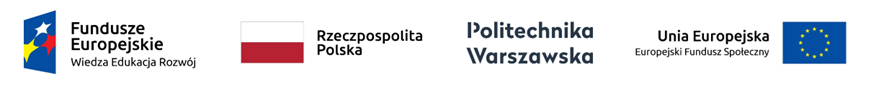 